Onion dehydration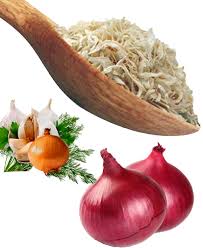 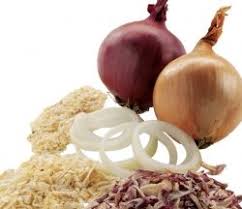 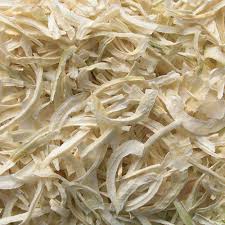   	Introduction	Fast urbanization in India and improved purchasing power of the middle-income group can be expected to create a large demand for convenience foods of which dehydrated Onions form the constituent in many cases. The entries of ready to eat meals in the market and the thrust given to exports will boost the potential of dehydrated onions.Usage/Application Dehydrated Onions are used for As condiment for cookingFor vegetable and instant foodOther application where true Onion color and flavor are required. ProductsDehydrated Onion Flakes/ Powder available in Bulk and Retail Packaging.Objective The primary objective of the model report is to facilitate the entrepreneurs in understanding the importance of setting up unit of Fruit & Vegetable Powder. This model report will serve as guidance to the entrepreneurs on starting up such a new project and basic technical knowledge for setting up such a facility.Critical Success Factors 	Increased demand of raw food due to ever growing population has resulted in greater requirement of dehydrated products. Sales orders are key to success especially when food prices are sky high. Apar from this Per capita consumption of onions across all of India has been increasing due to many reasons including lifestyle changes. In last 10 years consumption of onions boosted to 40% in rural India and 20% in urban India. Increasing per capita consumption and high demand of dehydrated products is the success factors for the proposed business.Raw MaterialBasic Raw Material required for Proposed unit is Onion.Capacity 	The capacity of the project is1000 TPA, assuming the working capacity of the machinery is 8 Hrs per day for 300 working days.Manufacturing ProcessRaw onions are collected from market at the most economic prices. The onions should be ripe, matured and are kept in storage. The storage rooms and godowns are airy, well ventilated, dry and at low temperature. The cold storage is kept at 0-40C and RH 50 – 55%. The onions are then cleaned. Spray washers are used for cleaning the onions. The cleaned onions are surface dried by hot air and then the onions are peeled. Abrasion peeling method is used for peeling the onions. The peeled onions are then sliced by rotating blade slicers. The sliced onions are then dried or dehydrated. Drying is done in tunnel drier.  Land Area Requirement Land should be located near to the growing Agri-cluster area easily connected with the Road and Rail. The Project Land should also have easy availability of the water and electricity. The ideal land require for the project is 1.00 AcreImplementation ScheduleIt will take Eighteen (18) months to complete all the formalities before starting the commercial production.Financial AspectsMeans of Finance Estimated Turnover of the project will be around  Rs. 10 Crore with Positive IRR of 24.54%.Government Incentives Government of India has designed a Pradhan Mantri KisanSampada Yojana, In Which Capital Grant from Rs. 5 to 10 Crore is being provided as per the scheme guidelines.Considering Agro and Food Processing as a priority sector various state government are also providing Incentives like Capital Investment Subsidy, Interest Subsidy, Labour Subsidy, Tax Benefits etc.Our firm Provides following ServicesProject Management ServicesPre-feasibility Study of the Project and existing market analysis of the product to be manufactured.Conceptualization of the Project and Finalization of Project Components.Bankable/Detailed Project ReportAssistance in Grant/ SubsidyDetailed Design and Engineering of the ProjectTechnology SourcingProject Management ConsultancySupply Chain ManagementAgriculture Advisory Services etc. Food Product Development ServicesSuitable & Innovative Packaging as per product characteristicsBio-Degradable PackagingDevelopment of range of variant of product with suitable packaging as per the requirement of product. Food Safety & Quality LicensesFSSAIAPEDASpice Board of IndiaDGFT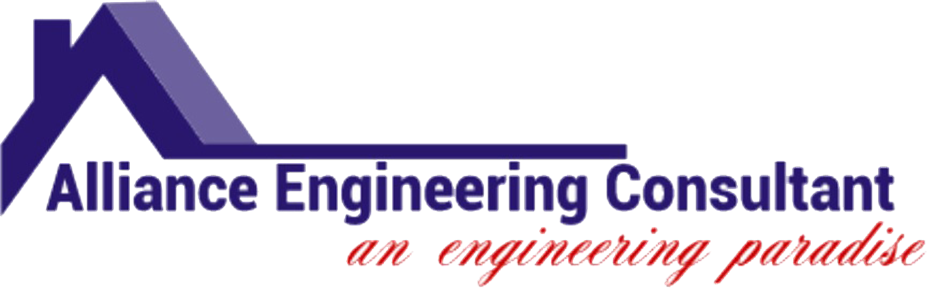 Address	:	B-303, Swagat Rainforest-2, Kudasan, Gujarat- 382421Phone		:	+91 9016448449, +91- 9958000178Email		:	aec.jind@gmail.comWebsite	:	www.aecengg.comS.No.ParticularsCost (Rs. in Crore)1.Civil Infrastructure  1.502.Plant & Machinery1.003.Other Expenses1.50Total Project Cost Total Project Cost 4.00S.No.ParticularsCost (Rs. in Crore)1Equity Contribution (30 %)1.202Bank Finance (70 %)2.80Cost of ProjectCost of Project4.00